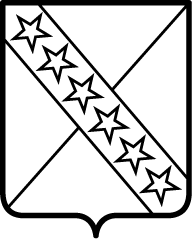                             П О С Т А Н О В Л Е Н И ЕАДМИНИСТРАЦИИ  ПРИАЗОВСКОГО СЕЛЬСКОГО ПОСЕЛЕНИЯПРИМОРСКО-АТАРСКОГО РАЙОНА        от 12 февраля  2019 года                                                                                            №  19станица ПриазовскаяОб установлении оценочной стоимости посадки, посадочного материала и годового ухода в отношении одной единицы вида зеленых насаждений на территории Приазовского сельского поселенияПриморско-Ахтарского района на 2019 год         В соответствии с Федеральным законом от 6 октября 2003 года № 131-ФЗ «Об общих принципах организации местного самоуправления в Российской Федерации», Законом Краснодарского края от 23 апреля 2013 года № 2695-КЗ «Об охране зеленых насаждений в Краснодарском крае», администрация Приазовского       сельского       поселения      Приморско - Ахтарского   района п о с т а н о в л я е т:        1. Установить оценочную стоимость посадки, посадочного материала и годового ухода в отношении одной единицы вида зеленых насаждений на территории Приазовского сельского поселения Приморско-Ахтарского района на 2019 год, согласно приложению  к настоящему постановлению.         2. Контроль за выполнением настоящего постановления оставляю за собой.        3. Постановление вступает со дня его официального обнародования.Глава Приазовского  сельского поселенияПриморско-Ахтарского района                                                                     Г.Л. ТурПРИЛОЖЕНИЕ                                                                                                                         к постановлению администрации                                                          	    Приазовского  сельского поселения                                                       Приморско-Ахтарского района                                            от 12.02.2019 года № 19ОЦЕНОЧНАЯ СТОИМОСТЬпосадки, посадочного материала и годового ухода одной единицы зеленых насаждений на территории Приазовского сельского поселения Приморско-Ахтарского района на 2019 годВедущий специалист администрацииПриазовского сельского поселенияПриморско-Ахтарского района						  Н.Д. ВовянкоКлассификация зеленых насажденийСтоимость работ по созданию (посадке) зеленых насаждений, с учетом индексации на уровень инфляции в 2019 году (рублей)Стоимость посадочного материала с учетом индексации на уровень инфляции в 2019 году (рублей)Стоимость ухода в течении года индексации на уровень инфляции в 2019 году (рублей)Субтропические ценные растения, 1 штука2502261131219Деревья субтропические, 1 штука2502163351219Деревья хвойные, 1 штука2502124241219Деревья лиственные, 1-й группы, 1 штука15285918580Деревья лиственные, 2-й группы, 1 штука15283950580Деревья лиственные, 3-й группы, 1 штука15282647580Кустарники, 1 штука570431429Газон, естественный травяной покров, .30521382Цветники, .266861619